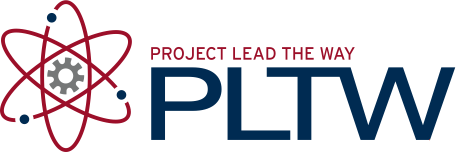 Student Name: ___________________In Project 1.2.10 Glider Design Challenge One, you designed a stable glider. In this project, you are going to expand your knowledge through more advanced skills while refining your glider design. This is an importance design step of refining and testing a design to improve your design concept.Glider DesignDescribe the information that you entered into the AERY software.Benefits of Computer Based ModelsDescribe the information that the AERY software provides. Describe how you would compute the same information using your knowledge of Aerospace engineering and a calculator.Glider ConstructionBased on what you have learned, describe additional skills and knowledge essential for transforming a glider design into an actual model.Glider Design PrintsAttach AERY glider design software prints from the two challenges.Project 1.2.11a Glider Design Challenge Report